Удовлетворенность родителей (законных представителей)Качеством услуг, оказываемых муниципальным бюджетным дошкольным образовательным учреждением «Ваховским детским садом «Лесная сказка»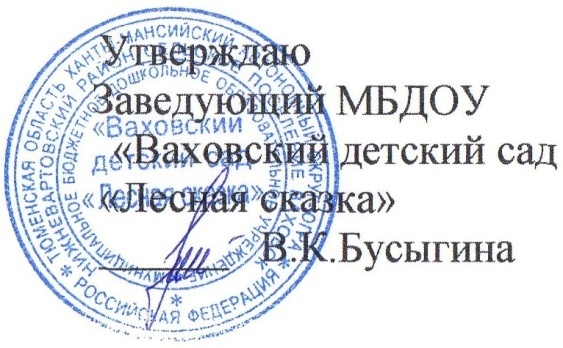 Учебный годПоказатель удовлетворенности2015-201698,2%2016-2017100%2017-2018100%